Об отмене постановления Администрации сельского поселения Чапаевский сельсовет № 1а от 09.01.2018 года ««Об утверждении Положения об организации и осуществлении  первичного воинского учета граждан на территории сельского поселения Чапаевский сельсовет»  » с учетом изменений, внесенных постановлением от 4 декабря 2018 года №29 Рассмотрев протест  прокуратуры Кугарчинского района №39д-2018 от 31.01.2019г.  на постановление № 1а от 09.01.2018 года «Об утверждении Положения об организации и осуществлении  первичного воинского учета граждан на территории сельского поселения Чапаевский сельсовет»  администрация сельского поселения Чапаевский сельсовет муниципального района Кугарчинский район Республики Башкортостан  ПОСТАНОВЛЯЕТ:     1. Отменить постановление № 1а от 09.01.2018 года «Об утверждении Положения об организации и осуществлении  первичного воинского учета граждан на территории сельского поселения Чапаевский сельсовет»     2. Отменить постановление №29 от 04.12.2018 «О внесении изменений  и дополнений в постановление Администрации сельского поселения Чапаевский сельсовет № 1а от 9 января 2018 года «Об утверждении Положения об организации и осуществления первичного воинского учета граждан на территории сельского поселения Чапаевский сельсовет».    3. Настоящее постановление вступает в силу со дня его официального обнародования на информационном стенде в здании администрации сельского поселения Чапаевский сельсовет и на официальном сайте администрации сельского поселения Чапаевский сельсовет муниципального района Кугарчинский район РБ.  http://sp-chapai.ru/ 3. Контроль за исполнением настоящего постановления оставляю за собой.Глава сельского поселения Чапаевский  сельсовет                                                          С.С. ИсанбековаПБАШ:ОРТОСТАН  РЕСПУБЛИКА№ЫК(Г!РСЕН РАЙОНЫМУНИЦИПАЛЬ РАЙОНЫНЫ% ЧАПАЕВ АУЫЛ СОВЕТЫАУЫЛ БИЛ!М!№ЕХАКИМИ!ТЕ 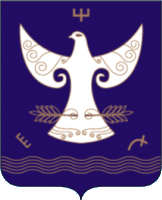 РЕСПУБЛИКА  БАШКОРТОСТАНАДМИНИСТРАЦИЯСЕЛЬСКОГО ПОСЕЛЕНИЯ ЧАПАЕВСКИЙ СЕЛЬСОВЕТ МУНИЦИПАЛЬНОГО РАЙОНАКУГАРЧИНСКИЙ  РАЙОН453333, Подгорное ауылы, Совет урамы, 35Тел. 8(34789)2-34-25453333, с. Подгорное, ул. Советская, 35Тел. 8(34789)2-34-25          :АРАР                       04.02.2018 й.                          № 3                                                         ПОСТАНОВЛЕНИЕ                      04.02. 2019 г.